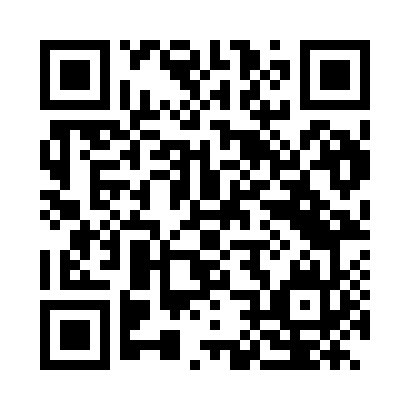 Prayer times for Elche, Alicante, SpainWed 1 May 2024 - Fri 31 May 2024High Latitude Method: Angle Based RulePrayer Calculation Method: Muslim World LeagueAsar Calculation Method: HanafiPrayer times provided by https://www.salahtimes.comDateDayFajrSunriseDhuhrAsrMaghribIsha1Wed5:267:062:006:538:5410:282Thu5:247:052:006:538:5510:303Fri5:237:032:006:548:5610:314Sat5:217:022:006:558:5710:325Sun5:207:011:596:558:5810:346Mon5:187:001:596:568:5910:357Tue5:176:591:596:569:0010:368Wed5:156:581:596:579:0110:379Thu5:146:571:596:579:0210:3910Fri5:126:561:596:589:0310:4011Sat5:116:551:596:589:0410:4112Sun5:096:541:596:599:0510:4313Mon5:086:531:596:599:0610:4414Tue5:076:521:596:599:0610:4515Wed5:056:511:597:009:0710:4716Thu5:046:511:597:009:0810:4817Fri5:036:501:597:019:0910:4918Sat5:026:491:597:019:1010:5019Sun5:006:481:597:029:1110:5220Mon4:596:481:597:029:1210:5321Tue4:586:471:597:039:1210:5422Wed4:576:462:007:039:1310:5523Thu4:566:462:007:049:1410:5724Fri4:556:452:007:049:1510:5825Sat4:546:442:007:059:1610:5926Sun4:536:442:007:059:1611:0027Mon4:526:432:007:069:1711:0128Tue4:516:432:007:069:1811:0229Wed4:506:422:007:069:1911:0330Thu4:496:422:007:079:1911:0431Fri4:496:412:017:079:2011:05